The Black Crook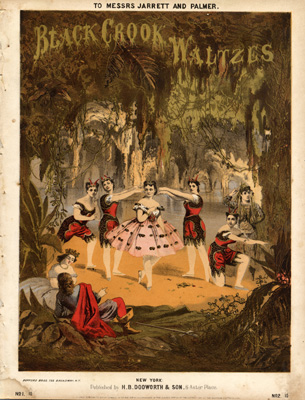 Année de première : 1866Origine : USA.The Black CrookAnnée de première : 1866Origine : USA.The Black CrookAnnée de première : 1866Origine : USA.The Black CrookAnnée de première : 1866Origine : USA.The Black CrookAnnée de première : 1866Origine : USA.The Black CrookAnnée de première : 1866Origine : USA.The Black CrookAnnée de première : 1866Origine : USA.The Black CrookAnnée de première : 1866Origine : USA.The Black CrookAnnée de première : 1866Origine : USA.The Black CrookAnnée de première : 1866Origine : USA.The Black CrookAnnée de première : 1866Origine : USA.The Black CrookAnnée de première : 1866Origine : USA.No no Nanette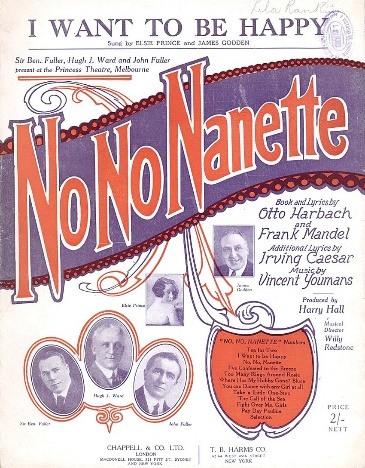 Année de première : 1925Origine : USA/AngleterreNo no NanetteAnnée de première : 1925Origine : USA/AngleterreNo no NanetteAnnée de première : 1925Origine : USA/AngleterreNo no NanetteAnnée de première : 1925Origine : USA/AngleterreNo no NanetteAnnée de première : 1925Origine : USA/AngleterreNo no NanetteAnnée de première : 1925Origine : USA/AngleterreNo no NanetteAnnée de première : 1925Origine : USA/AngleterreNo no NanetteAnnée de première : 1925Origine : USA/AngleterreNo no NanetteAnnée de première : 1925Origine : USA/AngleterreNo no NanetteAnnée de première : 1925Origine : USA/AngleterreNo no NanetteAnnée de première : 1925Origine : USA/AngleterreNo no NanetteAnnée de première : 1925Origine : USA/Angleterre